Publicado en Bilbao el 03/04/2020 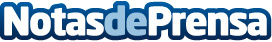 Panel DeciDATA-19: mejores datos, mejores decisiones para el sistema hospitalario ¿Cómo está afectando el COVID-19 al Sistema Hospitalario en las diferentes Comunidades Autónomas? ¿Qué hospitales están soportando mayor presión en cada ciudad? ¿Se ha llegado al límite de la capacidad en las UCIs? DeciData ofrece su Dashboard -sin coste- a las entidades públicas y privadas del Sistema Sanitario y, también a los Medios de Comunicación para que puedan analizar y desarrollar mejor sus contenidos informativosDatos de contacto:New Business / El Mundo EmpresarialGabinete de Comunicación660 357 401 Nota de prensa publicada en: https://www.notasdeprensa.es/panel-decidata-19-mejores-datos-mejores Categorias: Nacional Medicina Sociedad Seguros Solidaridad y cooperación Innovación Tecnológica Otras ciencias http://www.notasdeprensa.es